Fecha: ____________________________________Funcionario que solicita: ______________________________________Servicio: __________________________________________________Nombre del equipo o área: ____________________________________Descripción del daño: __________________________________________________________________________________________________________________________________________________________________________________________________________________________________________________________________________________________________________________________________________________________________________________________________________________________________________________________________________________________________________________________________________________________________Fecha: ____________________________________Funcionario que solicita: ______________________________________Servicio: __________________________________________________Nombre del equipo o área: ____________________________________Descripción del daño: __________________________________________________________________________________________________________________________________________________________________________________________________________________________________________________________________________________________________________________________________________________________________________________________________________________________________________________________________________________________________________________________________________________________________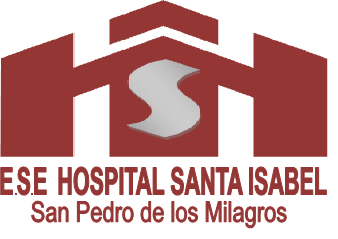 SOLICITUD DE MANTENIMIENTO CORRECTIVOCódigo: F-GA-010SOLICITUD DE MANTENIMIENTO CORRECTIVOVersión: 02SOLICITUD DE MANTENIMIENTO CORRECTIVOPágina 1 de 1